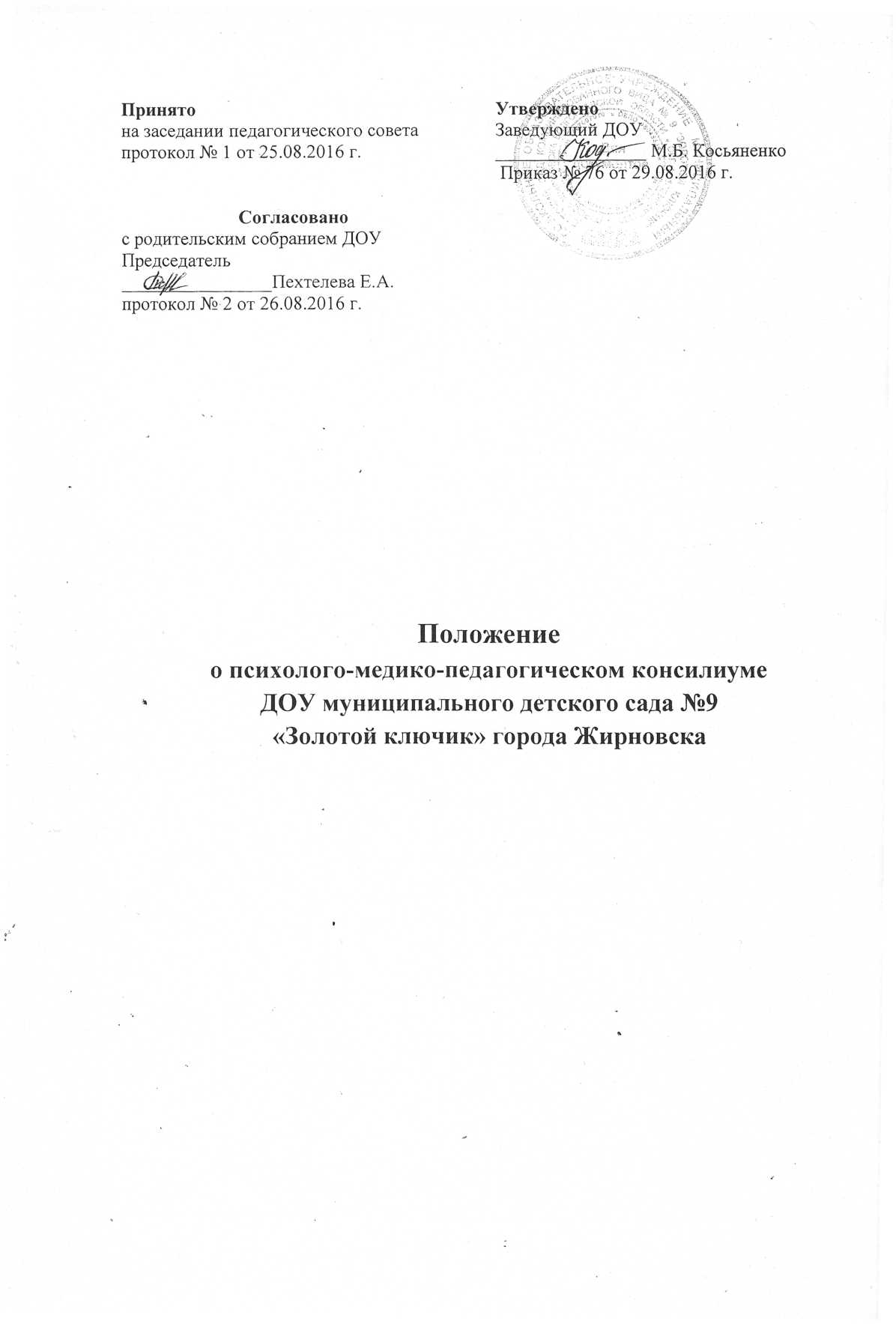 Положениео психолого-медико-педагогическом консилиумеДОУ муниципального детского сада №9 «Золотой ключик» города ЖирновскаI. Общие положения1.1. Настоящее положение разработано для ДОУ муниципальный детский сад №9 «Золотой ключик»городаЖирновска (далее – Учреждение) в соответствии с Федеральным законом ФЗ-273 «Об образовании в Российской Федерации» от 29.12.2012 г., Уставом Учреждения, на основании письма Министерства РФ «О психолого-медико-педагогическом консилиуме образовательного учреждения РФ» от 27.03.2000 №27/901-6.1.2.  Психолого-медико-педагогический консилиум (далее ПМПк) является одной из форм взаимодействия специалистов Учреждения, объединяющихся для психолого-медико-педагогического сопровождения воспитанников с особыми образовательными потребностями.1.3. Цель ПМПк:Осуществление взаимодействия специалистов и педагогов для обеспечения качественного диагностико-коррекционного психолого-медико-педагогического сопровождения воспитанников с особыми образовательными потребностями.1.4. Задачи ПМПк:выявлять особенности развития детей на ранних этапах их пребывания в ДОУ;обеспечивать профилактику физических, интеллектуальных и эмоционально-личностных перегрузок и срывов;выявлять резервные возможности развития детей;определять характер, продолжительность и эффективность коррекционной помощи детям с особенностями развития;оказывать индивидуально-ориентированную коррекционную помощь.1.5. Состав ПМПк:заведующий;старший воспитатель;педагог-психолог;учитель-логопед;медицинская сестра;воспитатели групп, представляющие воспитанника на ПМПк;1.6. Руководство ПМПк:председатель ПМПк - заведующий ДОУ;1.7. В своей деятельности ПМПк руководствуется:Федеральным законом ФЗ-273 «Об образовании в Российской Федерации» от 29.12.2012;Договором между ДОУ и родителями (законными представителями)  воспитанника о порядке взаимодействия ПМПк с родителями воспитанника (приложение 1).II. Организация деятельности ПМПк2.1. Планирование деятельности ПМПк:целенаправленное планирование в соответствии с годовыми задачами ДОУ;тематическое планирование заседаний ПМПк (1 раз в квартал).2.2. Порядок организации деятельности ПМПк:2.2.1. Заседания ПМПк подразделяются на плановые и внеплановые и проводятся под руководством председателя ПМПк.2.2.2. ПМПк работает по плану, составленному на учебный год.  ПлановыеПМПк проводятся не реже одного раза в квартал.	Внепланово ПМПк собирается по запросам родителей (законных представителей), педагогов, специалистов, ведущих с ребенком коррекционно-развивающую работу. Поводом для внепланового ПМПк является отрицательная динамика обучения и развития ребенка. 2.2.3. Для осуществления комплексного сопровождения каждому ребенку определяется ведущий специалист. Ведущим специалистом назначается  воспитатель группы. Ведущий специалист отслеживает динамику развития ребенка и эффективность оказываемой ему помощи и выходит с инициативой повторных обсуждений на ПМПк.2.2.4. Председатель ПМПкОрганизует деятельность ПМПк,Информирует членов ПМПк о предстоящем плановом заседании не позже чем за 14 дней до его проведения,Организует подготовку и проведение заседаний ПМПк,Ставит в известность родителей (законных представителей), специалистов ПМПк о необходимости обсуждения проблемы развития ребенка,Контролирует выполнение решений ПМПк.2.2.5. Обсуждение проблемы развития ребенка на ПМПк планируется не позднее двух недель до даты его проведения.2.2.6. Специалисты, ведущие непосредственную работу с ребенком, обязаны не позднее, чем за три дня до проведения консилиума представить ведущему специалисту характеристику динамики развития ребенка и заключение, в котором должна быть оценена эффективность проводимой развивающей или коррекционной работы и даны рекомендации по дальнейшему проведению коррекционно-развивающей работы. Ведущий специалист готовит заключение с учетом предоставленной ему дополнительной информации.2.2.7. Консилиум проводится под руководством председателя консилиума, а в его отсутствие – заместителя председателя консилиума.2.2.8. Коллегиальное заключение ПМПк содержит развернутую характеристику психо-физического развития воспитания (без указания диагноза) и программу коррекционной помощи, обобщающую рекомендации специалистов. Коллегиальное заключение подписывается председателем и всеми членами ПМПк.2.2.9. Заключение специалистов, коллегиальное заключение ПМПк доводятся до сведения родителей (законных представителей) в доступной для понимания форме, предложенные рекомендации реализуются только с их согласия.2.2.10. При направлении ребенка в ПМПК копия коллегиального заключения ПМПк выдается родителям (законным представителям) воспитанника лично или направляется по почте.В другие учреждения и организации заключения специалистов или коллегиальное заключение ПМПк могут направляться только по официальному запросу.2.2.11. Протокол ПМПк оформляется секретарем консилиума не позднее чем через 3 дня после его проведения, подписывается председателем и всеми членами ПМПк.2.3. Структура деятельности ПМПк:Работа с детьми:диагностика по запросу родителей (законных представителей) ребенка или педагогов ДОУ с согласия родителей (законных представителей) на основе договора между образовательным Учреждением и родителями (законными представителями) воспитанников. Во всех случаях согласие родителей (законных представителей) на диагностику, коррекционную работу оформляется в письменной форме; диагностику проводит каждый специалист ПМПк индивидуально с учетом реальной возрастной психофизической нагрузки на ребенка;на консилиум должны быть представлены следующие документы:педагогическое представление на ребенка, в котором должны быть отражены проблемы, возникающие у воспитателя и специалиста, работающих с ребенком;свидетельство о рождении ребенка;результаты диагностики специалистов.составление плана коррекционной работы; на основании полученных данных (представление специалистов) коллегиально составляются заключения консилиума и рекомендации по развитию и воспитанию ребенка с учетом его индивидуальных возможностей и особенностей;проведение индивидуальных и подгрупповых занятий;отслеживание динамики развития и контроль эффективности принятых мер ведущим специалистом, определяющим необходимость повторного обсуждения на заседании ПМПк; при отсутствии в Учреждении условий, соответствующих индивидуальным особенностям ребенка, а также при необходимости углубленной диагностики и отсутствии положительной динамики после 1 года коррекционной работы /или разрешения конфликтных спорных вопросов специалисты ПМПк рекомендуют родителям (законным представителям) ПМПК;на первое заседание ПМПк учитель-логопед, педагог-психолог представляют список воспитанников старшего дошкольного возраста, не имеющие сложных нарушений в развитии, которые зачислены на их занятия по представлению, а дошкольники со сложными нарушениями в речевом, психическом развитии сопровождаются всеми специалистами ПМПк. На каждого дошкольника со сложными нарушениями разрабатывается индивидуальная коррекционная программа (специалисты ДОУ, педагог группы). Работа с педагогами ДОУ:осуществление коллегиального планирования и работа по единому тематическому плану;проведение плановых тематических и индивидуальных консультаций по результатам анализа эффективности принятых мер;создание единого методического пространства.Работа с родителями:участие в родительских собраниях;проведение групповых и индивидуальных консультаций;обучение приемам взаимодействия с ребенком (проведение открытых занятий);создание наглядного информационного поля.III. Права и обязанности специалистов ПМПк3.1. Специалисты ПМПк имеют право:самостоятельно выбирать средства, оптимальные формы и методы работы с детьми и взрослыми, решать вопросы приоритетных направлений своей деятельности;обращаться к педагогам, администрации ДОУ, родителям (законным представителям) для координации коррекционной работы с воспитанниками;проводить в ДОУ индивидуальную диагностику; получать от руководителя ДОУ информацию информативно-правового и организационного характера, знакомиться с соответствующими документами; вести просветительскую деятельность по пропаганде психолого-медико-педагогических знаний.3.2. Специалисты ПМПк обязаны:рассматривать вопросы и принимать решения строго в рамках своей профессиональной компетенции;в решении вопросов исходить из интересов ребенка, задач его обучения, воспитания и развития, работать в соответствии с профессионально-этическими нормами, обеспечивая полную конфиденциальность получаемой информации;принимать решения и вести работу в формах, исключающих возможность нанесения вреда здоровью, чести и достоинству воспитанников, родителей (законных представителей), педагогов;оказывать помощь администрации, педагогическому коллективу ДОУ, родителям (законным представителям) в решении проблем, связанных с обеспечением полноценного психического развития, эмоционально-волевой сферы детей и индивидуального подхода к ребенку;содействовать созданию благоприятного психологического климата в ДОУ, разрабатывать индивидуальные программы коррекционно-развивающей работы с воспитанниками;осуществлять профилактику физических, интеллектуальных и психических нагрузок, эмоциональных срывов;готовить подробное заключение о состоянии здоровья и развития воспитанника для представления на ПМПк и ПМПК.IV. Ответственность специалистов ПМПкСпециалисты ПМПк несут ответственности за:адекватность используемых диагностических и коррекционных методов;обоснованность рекомендации;конфиденциальность полученных при обследовании материалов;соблюдение прав и свобод личности ребенка;ведение документации и ее сохранность.V. Документация ПМПк1. Журнал записи детей на ПМПк2. Журнал регистрации заключений специалистов и коллегиального заключения, рекомендаций ПМПк3. Папка коррекционного сопровождения воспитанника:индивидуальная программа развития ребенка;рекомендации специалистов;договор о взаимодействии ПМПк ДОУ и родителей (законных представителей) воспитанника; заключения специалистов ПМПк.4.Документация специалистов ПМПк.5. График плановых заседаний ПМПк6. Письмо МО РФ №27/901-6 от 27.03.2000г.7. Приказ об организации работы ПМПк в ДОУ8. Положение о ПМПк9. Протоколы заседаний ПМПк10. Список специалистов и их график работы11. Архив ПМПк